ЧЕРКАСЬКА МІСЬКА РАДА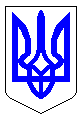 ЧЕРКАСЬКА МІСЬКА РАДАВИКОНАВЧИЙ КОМІТЕТРІШЕННЯВід 02.06.2020 № 499Про внесення змін до рішеньвиконавчого комітету Черкаської міської ради про демонтаж тимчасових спорудВідповідно до пункту а статті 30, пункту а статті 31, статті 40 Закону України «Про місцеве самоврядування в Україні», підпункту 6 пункту 1 статті 17 Закону України «Про благоустрій населених пунктів», пункту 3.1.11 Правил благоустрою міста Черкаси, затверджених рішенням Черкаської міської ради від 11.11.2008 №4-688, розглянувши пропозиції управління інспектування Черкаської міської ради щодо продовження терміну для проведення демонтажу тимчасових споруд, виконавчий комітет Черкаської міської радиВИРІШИВ:1. Внести зміни до рішень виконавчого комітету Черкаської міської ради про демонтаж тимчасових споруд згідно з додатком, а саме: продовжити термін наданий робочій групі з впорядкування території м. Черкаси, підготовки та проведення демонтажу тимчасових споруд і рекламних засобів (Коломієць С.А.) для проведення демонтажу тимчасових споруд до 31.12.2020.2. Контроль за виконанням рішення покласти на начальника управління інспектування Черкаської міської ради Коломійця С.А.Міський голова    						                            А.В. Бондаренко                                                                                       Додаток                                                                                       ЗАТВЕРДЖЕНО                                                                                       рішення виконавчого комітету                                                                                    від ____________ № _______Перелік рішень виконавчого комітету Черкаської міської ради про демонтаж тимчасових споруд, до яких внесено зміни в частині продовження терміну для проведення демонтажуНачальник управління інспектуванняЧеркаської міської ради                                                                 С.А. Коломієць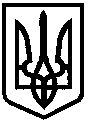 УКРАЇНАЧЕРКАСЬКА МІСЬКА РАДАУПРАВЛІННЯ ІНСПЕКТУВАННЯ. Черкаси, вул. Благовісна, 170, каб. 21 тел: 36-05-72, 36-05-73______________________________________________________________________________________ ПОЯСНЮВАЛЬНА ЗАПИСКАдо проєкту рішення виконавчого комітету Черкаської міської ради «Про внесення змін до рішень виконавчого комітету Черкаської міської ради про демонтаж тимчасових споруд»Відповідно до п. 2.30 Порядку розміщення тимчасових споруд для провадження підприємницької діяльності, затвердженого наказом Міністерства регіонального розвитку, будівництва та житлово-комунального господарства України від 21.10.2011 № 244 у разі закінчення строку дії, анулювання паспорта прив’язки, самовільного встановлення тимчасової споруди (далі - ТС) така ТС підлягає демонтажу.У 2019 році на виконання рішень прийнятих виконавчим комітетом Черкаської міської ради про демонтаж тимчасових споруд, робочою групою з впорядкування території м. Черкаси, підготовки та проведення демонтажу тимчасових споруд і рекламних засобів (далі – Робоча група) із залученням підрядної організації демонтовано 18 тимчасових споруд. Відповідно до п. 1.1. даних рішень, робочій групі для проведення демонтажу ТС надано термін до 31.12.2019.У зв’язку з тим, що частина рішень про демонтаж ТС не була виконана у 2019 році, Управлінням інспектування підготовлено проєкт рішення про внесення змін до рішень виконавчого комітету Черкаської міської ради про демонтаж тимчасових споруд в частині продовження терміну наданого для проведення демонтажу до 31.12.2020.Начальник управління інспектування                                                С.А. Коломієць                                                                   № п/пРішення виконавчого комітету Черкаської міської ради про демонтаж ТСАдреса розміщення ТСВласник ТС1.від 13.11.2019 № 1326 «Про демонтаж тимчасової споруди по вул.Припортова, біля зупинки громадського транспорту «Мікрорайон «Митниця»вул. Припортова, біля зупинки громадського транспорту «Мікрорайон «Митниця»Невідомий2.від 13.11.2019 № 1322 «Про демонтаж тимчасової споруди по вул.Ю.Іллєнка, біля будинку №11»вул. Ю.Іллєнка, біля будинку №11ФОП Булава М.М.3.від 29.10.2019 № 1181 «Про демонтаж тимчасової споруди по бульвару Шевченка, між будинками № 411 та № 409»бульв. Шевченка, між будинками № 411 та № 409ФОП Ель Шаріф Джихад Мохамед4.від 29.10.2019 № 1179 «Про демонтаж тимчасової споруди по вулиці Гетьмана Сагайдачного, 231»вул. Гетьмана Сагайдачного, 231Невідомий5.від 29.10.2019 № 1177 «Про демонтаж тимчасової споруди по вулиці Добровольського, 15»вул. Добровольського, 15Невідомий6.від 15.10.2019 № 1150 «Про демонтаж тимчасової споруди по вулиці Нарбутівській, 163»вул. Нарбутівська, 163Невідомий7.від 15.10.2019 № 1147 «Про демонтаж тимчасової споруди по вулиці В’ячеслава Чорновола, 71»вул. В.Чорновола, 71Невідомий8.від 13.08.2019 № 906   «Про демонтаж тимчасової споруди по вулиці Гагаріна, біля будинку №83»вул. Гагаріна, біля будинку № 83Невідомий9.від 06.08.2019 № 876   «Про демонтаж тимчасової споруди по                      вул. Сумгаїтській, 69»вул. Сумгаїтська, 69ФОП Хачатурян О.Е.10.від 16.07.2019 № 785    «Про демонтаж тимчасової споруди по вул. Вернигори біля житлового будинку  № 21»вул. Вернигори, біля будинку №21Невідомий11.від 16.07.2019 № 786   «Про демонтаж тимчасової споруди на розі              вул. Чіковані та              вул. С.Кішки»на розі вул. Чіковані та              вул. С. КішкиФОП Булава М.М.12.від 30.07.2019 № 852   «Про демонтаж тимчасової споруди по                     вул. Смілянській, 132»вул. Смілянська, 132ТОВ «Комбінат баранкових виробів»13.від 30.07.2019 № 855   «Про демонтаж тимчасової споруди по вул. Руставі, 13» вул. Руставі, 13Невідомий14.від 30.07.2019 № 856    «Про демонтаж тимчасової споруди по                     вул. Сумгаїтській, 30»вул. Сумгаїтська, 30Невідомий15.від 12.02.2019 № 121    «Про демонтаж тимчасової споруди по вул. Академіка Корольова, біля житлового будинку № 12»вул. Академіка Корольова, біля житлового будинку № 12ФОП Басок С.А.16.від 12.02.2019 № 163    «Про демонтаж тимчасової споруди по вул.Б.Хмельницького, біля перетину з вул. Гагаріна»вул. Б. Хмельницького, біля перетину з вул. ГагарінаПАТ «Юрія»17.від 26.02.2019 № 231   «Про демонтаж тимчасової споруди по                     вул. В. Чорновола, 118»вул. В. Чорновола, 118ФОП Басок С.А.18.від 05.03.2019 № 255    «Про демонтаж тимчасової споруди по                     вул. Благовісній, біля входу в Центральний ринок»вул. Благовісна, біля входу в Центральний ринокФОП Павлюков О.В.19.від 05.03.2019 № 258    «Про демонтаж тимчасової споруди по вул. Тараскова, 18»вул. Тараскова, 18Невідомий